ACT: Albizia Control Team Tree TrackerThank you for your commitment to making your neighborhood, the community, and our island a safer place, and for agreeing to help collect data on your efforts.  This data will be aggregated and provided to the Big Island Invasive Species Committee (BIISC) and used to support efforts to pursue additional funding and assistance for our island. 
All volunteers who wish to actively treat trees should first attend a volunteer training session.  During this session you will learn how to safely and effectively treat non-hazardous trees as well as assess whether a tree is hazardous or not.This form can be submitted to your community liaison or submitted directly to BIISC by mail: 23 E. Kawili St. Hilo HI 96720 or email: biisc@hawaii.edu.Name _______________________________________    Phone _____________________________________  Email ________________________________________________________The following information will be provided to BIISC:  Treatment area/ address for which data below is being provided: _________________________________________________________________________________________________________________________________________________Number of properties accessed in this report: __________Number of non-hazard trees treated? __________Herbicide (in oz) used during treatment? _________Additional notes/comments about non-hazard trees in the area: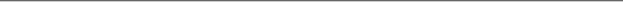 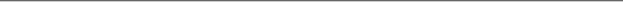 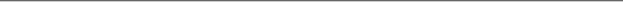 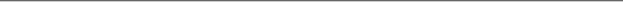 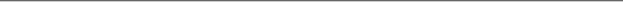 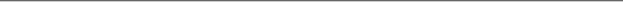 Optional: Report locations of hazardous trees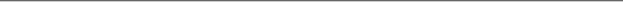 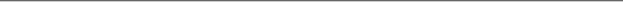 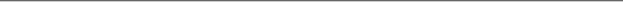 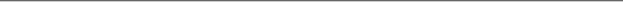 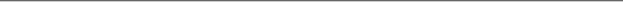 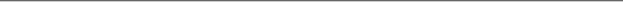 